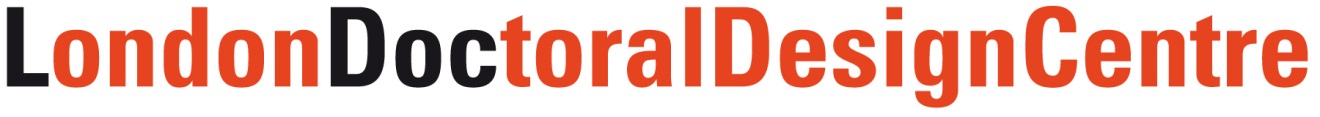 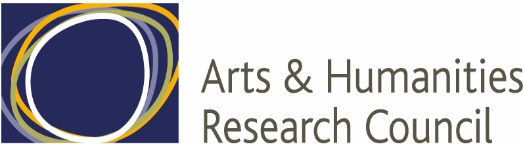 1:   Name 2:  Contact details 			CORRESPONDENCE ADDRESS		ALTERNATIVE ADDRESS3: Are you eligible to work in the UK?4: Professional experience that is relevant to this application5: Career in higher education to date 6: Details of the institution and fellowship you are applying for:7: Proposed research project 
8: Training Needs: what training will you need to support your research or career development?  Refer to Guidance Notes.9: Resources: what resources (e.g. access to archives, field trips, special facilities, partner organisations) are needed?  Refer to Guidance Notes.10: Why a Creative Economy Engagement Fellowship?11: Your referees Please complete the referees' contact details below.Referee 1Referee 2	Referee 3	12: Criminal Records DisclosureRehabilitation of Offenders Act 1974In line with the Rehabilitation of Offenders Act 1974 (Exemptions) Order 1975 all applicants are required to declare if they have any unspent criminal convictions or any criminal proceedings pending against them.  At interview, or in a separate discussion, you will be given the opportunity to discuss any offences or other related matters that might be relevant to the position. Failure to reveal information that is directly relevant to the position may lead to the withdrawal of an offer of employment.Do you have you any unspent criminal convictions in line with the Rehabilitation of Offenders Act 1974?				Yes	NoAny information given will be completely confidential.Having a criminal record will not necessarily debar you from working here. This will depend on the nature of the offence and its relevance to the post in question.13: Applicant's declarationI confirm that the information I have provided in this form is complete and accurate to the best of my knowledge at this date. I understand that any award given is conditional on the proposal receiving ethical approval from the institution to which I have applied. I fully understand that it is my responsibility to ensure that the relevant forms are submitted to the relevant contact person in due time and that any missing information may render my application incomplete and ineligible. I authorise the LDoc Doctoral Training Partnership to disclose to the AHRC any information that is relevant to my application. Institutional Information Questions 14 to 19 are for internal use only, and to be completed only for applicants who are selected to receive an LDoc Fellowship.14: Mentors 15: Researcher Training Needs: what training is needed to support the researcher’s research or career development?  Refer to Guidance Notes.16: Ethical Issues: please describe any ethical issues which will need to be addressed by the University.  Refer to Guidance Notes.17: Please make any other points relevant to the application not mentioned elsewhere.18: AdministrationTitleFirst name(s)Last name                                        Valid to:From:To:Address Address Address Address AddressAddressPostcodePostcodeCountryCountryTelephone:Telephone:Telephone:Telephone:Email Address:Email Address:Email Address:Email Address:Dates (month and year)Dates (month and year)Full or part-time?Employer/Organisation(including location)Status and responsibilitiesFromToFull or part-time?Employer/Organisation(including location)Status and responsibilitiesUndergraduate degreeUndergraduate degreeUndergraduate degreeUndergraduate degreeMaster’s degreeMaster’s degreeMaster’s degreeMaster’s degreePhDPhDPhDPhDOther (e.g. PGCE)Other (e.g. PGCE)Other (e.g. PGCE)Other (e.g. PGCE)Name of university and/or collegeCountry (if not UK)Mode of attendance (please indicate)Full-timeFull-timePart-timePart-timeFull-timeFull-timePart-timePart-timeFull-timeFull-timePart-timePart-timeFull-timeFull-timePart-timePart-timeMonth and year in which your programme started and finished (or will finish)Start datemm       yyStart datemm       yyEnd datemm       yyEnd datemm       yyStart datemm       yyStart datemm       yyEnd datemm       yyEnd datemm       yyStart datemm       yyStart datemm       yyEnd datemm       yyEnd datemm       yyStart datemm       yyStart datemm       yyEnd datemm       yyEnd datemm       yyMonth and year in which your programme started and finished (or will finish)Qualification and title of awardDegree classification (where awarded)Marks on completed modules (where appropriate)Name of the InstitutionName of the FellowshipName of Institution Contact Person(Please see Application Guidelines for names)Title:Brief 300 word synopsis of Research (suitable for a general audience):Description:  Describe the proposed research in a way that can be understood by an academic who is not a specialist in your specific area.  What are your research questions and why are they important or relevant?  What contribution to knowledge will be made?  What will be the outcomes of your research? Background knowledge and context, including literature review and relationship with your previous work or studies.   Methods and approaches that will be used; Research plan, timetable and challenges.Supporting images should be included in a separate PDF file (refer to guidance notes)Word count    (note: this should be no more than 1,000 words, not including the synopsis or references): Any text exceeding 1,000 words will be cut and the assessor will not be able to read it.Describe how your proposal fits in with the Creative Economy philosophy and why your experience makes you suitable for this position (refer to the Guidance Notes for more information on the Creative Economy)  Word count (note: this should be no more than 500 words including references): Any text exceeding 500 words will be cut and the assessor will not be able to read it.Name (block capitals)Contact telephone numberContact e-mail addressInstitution/OrganisationPositionContact addressMay we contact this referee before your interview? Name (block capitals)Contact telephone numberContact e-mail addressInstitution/OrganisationPositionContact addressMay we contact this referee before your interview? Name (block capitals)Contact telephone numberContact e-mail addressInstitution/OrganisationPositionContact addressMay we contact this referee before your interview? Name of ApplicantSignature of ApplicantDateMentor A - AcademicContact Details (Email & Telephone)Name of University & DepartmentBrief description of mentor’s research interestsMentor B – External/Industry/Academic Contact Details (Email & Telephone)Name of OrganisationBrief description of mentor’s research interestsSpecific to individualSubject/DisciplineInterdisciplinaryOtherFellowship length (up to 6 months):Full time/Part time:Where will the researcher be based? (address)Administration contact (name, email address and phone number):